Notika pirmā partneru tikšanās ES projekta EUCIDIN ietvarosDaugavpils pilsētas dome kopā ar Koridalas (Korydalla) pašvaldību Grieķijā (vadošais partneris) Eiropas Savienības programmas „Eiropa pilsoņiem” 2.darbības  „Demokrātiskā iesaistīšanās un sabiedriskā līdzdalība” ietvaros, īsteno projektu „EU city digital strategies for immigrants integration” EUCIDIN (“ES pilsētu digitālās stratēģijas imigrantu integrācijai”). Projektā ir iesaistīti 15 partneri no 8 valstīm: Itālijas, Rumānijas, Beļģijas, Latvijas, Polijas, Kipras un Bulgārijas. Projekta mērķis ir veicināt imigrantu, patvēruma meklētāju  atzīšanu un nepieļaut nosodīšanu, kā arī sekmēt starpkultūru dialogu un savstarpējo saprašanos un sekmēt pašvaldības pakalpojumu pieejamību pilsētas iedzīvotājiem.Projekta ietvaros no šī gada 27. līdz 29. septembrim tika organizēta Starptautiskā projekta partneru tikšanās Koridalas pašvaldībā Grieķijā, kur tika pārstāvēta arī Daugavpils pilsētas dome. Tikšanās laikā dalībniekiem bija iespēja apmeklēt Eleonas bēgļu nometni Atēnās, lai iepazītos ar dzīves un sadzīves apstākļiem tajā, piedāvāto palīdzību un iespējām bēgļiem, kā arī, lai tiktos ar darbiniekiem, kas ikdienā strādā ar bēgļu uzņemšanu un integrēšanu. Koridalas un Atēnu pašvaldību darbinieki dalījās savā pieredzē par integrācijas jautājumiem pašvaldībās. Notika arī Skype konference ar UNICEF pārstāvi Atēnās ar iespēju diskutēt par projekta partneriem aktuāliem jautājumiem. Tika izrunāti projekta mērķi, uzdevumi un sasniedzamie rezultāti, kā arī turpmākās aktivitātes, lai veiksmīgi īstenotu projektu. Kopumā tika secināts, ka visām dalībvalstīm un pilsētām ir aktuāla sabiedrības līdzdalība, sadarbība un imigrantu integrācija. Īstenojot šo projektu, iesaistītās pilsētas sekmēs starptautisko sadarbību un veicinās to atpazīstamību, kā arī sekmēs vietējo iedzīvotāju un imigrantu izpratni par ES iespējām un sniegtajām priekšrocībām.Projekts tiek finansēts no Eiropas Savienības programmas „Eiropa pilsoņiem” līdzekļiem. Īstenošanas termiņš: 10.07.2017.- 31.05.2019.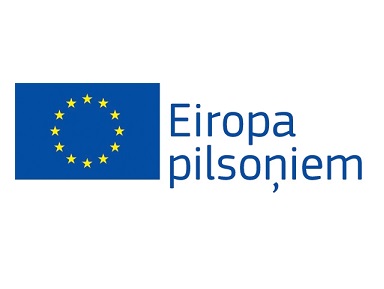 Informāciju sagatavoja J.ŪzuliņaJolanta.uzulina@daugavpils.lv The first meeting of EU project EUCIDIN took place Daugavpils City Council in cooperation with Korydalla municipality in Greece (lead partner) implements project „EU city digital strategies for immigrants integration” EUCIDIN within the framework of  European Union Programme “Europe for Citizens”, 2nd activity “Democratic engagement and civic participation”. The project involves 15 partners from 8 countries – Italy, Rumania, Belgium, Latvia, Poland, Cyprus and Bulgaria. The goal of the project is to enable recognition of asylum seekers and migrants, to promote intercultural dialogue and mutual understanding, as well as to increase availability of city services to all citizens. From 27th till 29th of September a kick-off meeting was held within the framework of the present project in Korydalla, Greece, where Daugavpils City Council participated as well. Project partners had an opportunity to visit Eleonas Refugee Camp in order to become acquainted with their living conditions, offered help and opportunities to refugees, as well as to meet officials who work with reception and integration of refugees. Representatives of Korydalla and Athens talked about their experience in immigrants’ integration from the point of view of municipality. There was a Skype conference call organized with representative of UNICEF in Athens with an opportunity to discuss on topical questions for project partners. During the international meeting, project’s aims, objectives and expected results, as well as future activities were discussed.  Project partners came to the conclusion that civic participation, cooperation and integration of immigrants is topical for all countries and cities that participate in the project. During the implementation of EUCIDIN project, involved cities will promote international cooperation and dissemination, as well as will encourage citizens’ understanding of opportunities and advantages provided by EU.Project is financed by European Union programme “Europe for Citizens”. Term of implementation: 10.07.2017.- 31.05.2019.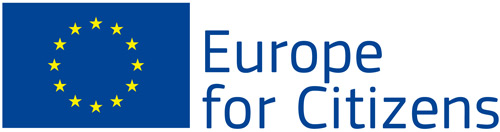 Information prepared by J.ŪzuliņaJolanta.uzulina@daugavpils.lv